РЕШЕНИЕСовета сельского поселения Бельский сельсовет муниципального района Гафурийский район Республики Башкортостан Об избрании состава Постоянной комиссии по бюджету, налогам, вопросам  муниципальной собственности Совета сельского поселения Бельский сельсовет муниципального района Гафурийский район Республики Башкортостан  В соответствии со статьей 15 Регламента Совета сельского поселения Бельский сельсовет муниципального района Гафурийский  район Республики Башкортостан Совет сельского поселения Бельский сельсовет муниципального района Гафурийский  район Республики Башкортостан решил:1. Сформировать Постоянную комиссию  по бюджету, налогам, вопросам  муниципальной собственности в количестве 3 депутатов. 2. Избрать в состав Постоянной комиссии по бюджету, налогам, вопросам  муниципальной собственности следующих депутатов Совета:Абдрашитов Равиль Фаритович - избирательный округ № 4;Ягафаров Рауф Габбасович - избирательный округ № 2;Максютов Рим Сахиевич - избирательный округ № 10.Главасельского поселения Бельский сельсоветмуниципального района Гафурийский районРеспублики Башкортостан                                                               Ю.З.Ахмеров28 сентября 2015 года№1-3зБАШКОРТОСТАН РЕСПУБЛИКАһЫГАФУРИ РАЙОНЫ
МУНИЦИПАЛЬ РАЙОНЫН
БЕЛЬСКИЙ АУЫЛ СОВЕТЫ
АУЫЛ БИЛӘМӘhЕ              СОВЕТЫ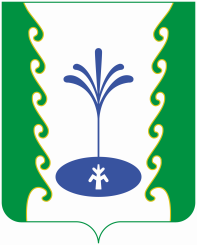 РЕСПУБЛИКА БАШКОРТОСТАНСОВЕТ СЕЛЬСКОГО              ПОСЕЛЕНИЯ БЕЛЬСКИЙ СЕЛЬСОВЕТ                             МУНИЦИПАЛЬНОГО РАЙОНА ГАФУРИЙСКИЙ РАЙОН КАРАРРЕШЕНИЕ